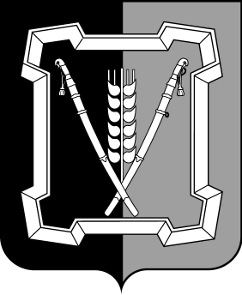 АДМИНИСТРАЦИЯ  КУРСКОГО  МУНИЦИПАЛЬНОГО  ОКРУГАСТАВРОПОЛЬСКОГО  КРАЯП О С Т А Н О В Л Е Н И Е24 сентября 2021 г.	ст-ца Курская	№ 1101	Об утверждении Порядка проведения антикоррупционной экспертизы нормативных правовых актов и их проектов администрацией Курского муниципального округа Ставропольского краяВ соответствии с Федеральным законом от 17 июля . № 172-ФЗ «Об антикоррупционной экспертизе нормативных правовых актов и проектов нормативных правовых актов», Законом Ставропольского края от 04 мая . № 25-кз «О противодействии коррупции в Ставропольском крае»администрация Курского муниципального округа Ставропольского края:ПОСТАНОВЛЯЕТ:1. Утвердить прилагаемый Порядок проведения антикоррупционной экспертизы нормативных правовых актов и их проектов администрацией Курского муниципального округа Ставропольского края.2. Признать утратившим силу постановление администрации Курского муниципального района Ставропольского края от 26 марта . № 187 «Об утверждении Порядка проведения антикоррупционной экспертизы норма-тивных правовых актов и их проектов администрацией Курского муници-пального района Ставропольского края».3. Отделу по организационным и общим вопросам администрации Курского муниципального округа Ставропольского края официально обнародовать настоящее постановление на официальном сайте администрации Курского муниципального округа Ставропольского края в информационно-теле-коммуникационной сети «Интернет».4. Настоящее постановление вступает в силу со дня его официального обнародования на официальном сайте администрации Курского муници-пального округа Ставропольского края в информационно-телекоммуни-кационной сети «Интернет».Глава Курскогомуниципального округа Ставропольского края                                                                  С.И.КалашниковПОРЯДОКпроведения антикоррупционной экспертизы нормативных правовых актови их проектов администрацией Курского муниципального округа Ставропольского краяI. Общие положения1. Настоящий Порядок устанавливает правила проведения антикор-рупционной экспертизы нормативных правовых актов Курского муници-пального округа Ставропольского края и их проектов администрацией Курского муниципального округа Ставропольского края (далее - Порядок) в целях выявления в них положений, устанавливающих для правоприменителя необоснованно широкие пределы усмотрения или возможность необоснованного применения исключений из общих правил, а также положений, содержащих неопределенные, трудновыполнимые и (или) обременительные требования к гражданам и организациям и тем самым создающих условия для проявления коррупции (далее - коррупциогенные факторы), и их последующего устранения (далее - антикоррупционная экспертиза).2. Антикоррупционная экспертиза проводится в соответствии с Федеральным законом от 17 июля . № 172-ФЗ «Об антикоррупционной экспертизе нормативных правовых актов и проектов нормативных правовых актов» (далее - Федеральный закон), Законом Ставропольского края от 04 мая . № 25-кз «О противодействии коррупции в Ставропольском крае», Порядком осуществления антикоррупционного мониторинга применения муниципальных правовых актов администрации Курского муниципального района Ставропольского края, утвержденным постановлением администрации Курского муниципального округа Ставропольского края от 21 сентября 2021 г. № 1097, и настоящим Порядком.3. Антикоррупционная экспертиза проводится в отношении норматив-ных правовых актов администрации Курского муниципального округа Ставропольского края  и их проектов (далее - нормативные правовые акты администрации).4. В отношении нормативных правовых актов администрации и их проектов, указанных в пункте 3 настоящего Порядка, затрагивающих права, свободы и обязанности человека и гражданина, устанавливающих правовой статус организаций или имеющих межведомственный характер, может быть проведена независимая антикоррупционная экспертиза  независимыми  экспертами в порядке, предусмотренном нормативными правовыми актами Российской Федерации, за счет их собственных средств (далее - независимая антикоррупционная экспертиза).2II. Порядок проведения антикоррупционной экспертизы проектов нормативных правовых актов Курского муниципального округа Ставропольского края5. Антикоррупционная экспертиза проводится одновременно с проведением юридической экспертизы в сроки, установленные для ее проведения регламентом работы администрации Курского муниципального округа Ставропольского края, утверждаемым постановлением администрации Курского муниципального округа Ставропольского края (далее - Регламент работы администрации).Антикоррупционная экспертиза проводится отделом правового и кадрового обеспечения администрации Курского муниципального округа Ставропольского края (далее - отдел правового и кадрового обеспечения).6. При отсутствии в проектах нормативных правовых актов администрации, перечисленных в пункте 3 настоящего Порядка, корруп-циогенных факторов отделом правового и кадрового обеспечения на проектах нормативных правовых актов администрации делается отметка «Антикоррупционная экспертиза проведена. Коррупциогенных факторов не выявлено» с внесением записи в журнал регистрации учета экспертиз.7. Выявленные при проведении антикоррупционной экспертизы в проектах нормативных правовых актов администрации коррупциогенные факторы и способы их устранения отражаются в заключении, имеющем рекомендательный характер, подготавливаемом по итогам юридической экспертизы отделом правового и кадрового обеспечения (далее - заклю-чение) по форме согласно приложению к Порядку.8. Заключение, подготовленное отделом правового и кадрового обеспе-чения в отношении проекта нормативного правового акта администрации, направляется для обязательного рассмотрения разработчику, ответственному за подготовку проекта нормативного правового акта администрации (да-                  лее - разработчик).9. Разработчик устраняет положения, содержащие коррупциогенные факторы, указанные в заключении, на стадии доработки проекта норматив-ного правового акта администрации и направляет проект нормативного правового акта в отдел правового и кадрового обеспечения на повторную антикоррупционную экспертизу в соответствии с Регламентом работы администрации.В случае несогласия разработчика с заключением отдела правового и кадрового обеспечения, подготовленным в соответствии с пунктом 7 нас-тоящего Порядка,  разработчик  вносит  разработанный им проект  норматив-ного правового акта администрации в порядке,  определенном  Регламентом  работы  администрации,  с приложением к нему всех поступивших заключений и письменного возражения с обоснованием своего несогласия на рассмотрение и принятие решения главе Курского муниципального округа Ставропольского края (далее - глава округа).III. Порядок проведения антикоррупционной экспертизынормативных правовых актов администрации310. В отношении нормативных правовых актов администрации антикоррупционная экспертиза проводится отделом правового и кадрового обеспечения при проведении мониторинга их применения.11. Мониторинг применения нормативных правовых актов адми-нистрации проводится структурными подразделениями и территориальными органами администрации Курского муниципального округа Ставропольского края (далее - структурные подразделения, территориальные органы адми-нистрации), муниципальными учреждениями Курского муниципального округа Ставропольского края (далее - муниципальные учреждения) по вопросам, относящимся к их сфере деятельности, совместно с отделом правового и кадрового обеспечения.Мониторинг применения нормативных правовых администрации осуществляется в соответствии с ежегодным планом мониторинга норма-тивных правовых актов администрации, утверждаемым постановлением администрации до 01 ноября года, предшествующего году проведения данного мониторинга (далее - план мониторинга актов администрации).План мониторинга нормативных правовых актов администрации разрабатывается отделом правового и кадрового обеспечения на основании предложений, поступающих от структурных подразделений и территориаль-ных органов администрации, муниципальных учреждений по вопросам, относящимся к их сфере деятельности.12. Структурные подразделения и территориальные органы администрации,  муниципальные учреждения при выявлении ими коррупциогенных факторов в нормативном правовом акте администрации, относящемся к их сфере деятельности, в том числе не включенном в план мониторинга нормативных правовых актов администрации, направляют в течение 5 рабочих дней со дня выявления коррупциогенных факторов в нормативном правовом акте администрации соответствующую информацию в отдел правового и кадрового обеспечения для проведения анти-коррупционной экспертизы нормативного правового акта администрации.Отдел правового и кадрового обеспечения проводит антикорруп-ционную экспертизу нормативного правового акта администрации, по результатам которой, в случае подтверждения наличия в нем корруп-циогенных факторов, готовит соответствующее заключение, направляемое главе округа для принятия соответствующего решения.13. В случае если структурными подразделениями и территориальными органами администрации,  муниципальными учреждениями  при  проведении  мониторинга нормативного  правового  акта  администрации  не выявлено коррупциогенных факторов, соответствующая информация в месячный срок после истечения срока проведения   мониторинга   нормативного   правового  акта  администрации  направляется в отдел правового и кадрового обеспечения для сбора и обобщения соответствующей информации.IV. Порядок размещения нормативных правовых актовадминистрации и их проектов в информационно-телекоммуникационной сети «Интернет» для проведения их независимой антикоррупционной экспертизы414. В целях обеспечения возможности проведения независимой антикоррупционной экспертизы проектов нормативных правовых актов администрации  они  размещаются  в  информационно-телекоммуникацион-ной сети «Интернет» на официальном сайте администрации по адресу: курский-округ.рф (далее - официальный сайт администрации) отделом по организационным и общим вопросам администрации в течение рабочего дня, соответствующего дню направления данных проектов на юридическую экспертизу в отдел правового и кадрового обеспечения, а в случае если указанные проекты подготовлены отделом правового и кадрового обеспечения - дню направления данных проектов на лингвистическую экспертизу в отдел по организационным и общим вопросам администрации.На официальном сайте администрации размещаются следующие сведения:вид, заголовок, файл текста проекта нормативного правового акта администрации;файл текста пояснительной записки к проекту нормативного правового акта администрации;дата начала и дата окончания приема заключений по результатам проведения независимой антикоррупционной экспертизы (далее - заклю-чение о независимой антикоррупционной экспертизе);форма заключения о независимой антикоррупционной экспертизе (письменный документ, электронный документ с электронной цифровой подписью);способ направления заключения о независимой антикоррупционной экспертизе  (почтовый адрес,  адрес  электронной  почты  в  информацион-но-телекоммуникационной сети «Интернет»);информация о разработчике соответствующего проекта нормативного правового акта администрации (наименование структурного подразделения или территориального органа администрации, муниципального учреждения);результат проведения независимой антикоррупционной экспертизы.15. Проект нормативного правового акта администрации размещается     на официальном сайте администрации для проведения независимой антикоррупционной экспертизы на 7 календарных дней.К допуску проведения независимой антикоррупционной экспертизы нормативных правовых актов и их проектов не допускаются лица, а также организации, указанные в статье 5 Федерального закона.Результат проведения независимой антикоррупционной экспертизы подлежит размещению на официальном сайте администрации в течение 2 рабочих дней по истечении срока, указанного в абзаце первом настоящего пункта.16. Возможность проведения независимой  антикоррупционной экспер-тизы нормативных правовых актов администрации обеспечивается посредством их размещения (опубликования) на официальном сайте администрации.Прием заключений о независимой антикоррупционной экспертизе нормативного правового акта администрации осуществляется в течение всего периода   его   действия   со   дня   его   размещения   на   официальном  сайте 5администрации.V. Действия разработчика при получении заключенияо независимой антикоррупционной экспертизе17. Разработчик при получении заключения о независимой анти-коррупционной экспертизе не позднее дня, следующего за днем окончания приема заключений о независимой антикоррупционной экспертизе, направляет его (нарочно) для сведения в отдел правового и кадрового обеспечения, после чего в течение 30 календарных дней со дня его получения дает собственную оценку фактам, изложенным в заключении о независимой антикоррупционной экспертизе.18. Разработчик устраняет положения, содержащие коррупциогенные факторы, указанные в заключении о независимой антикоррупционной экспертизе, на стадии доработки соответствующего проекта нормативного правового акта администрации, и в соответствии с Регламентом работы администрации направляет проект нормативного правового акта повторно.В случае несогласия разработчика с заключением о независимой антикоррупционной экспертизе он вносит данный проект нормативного правового акта администрации с приложением к нему заключения о независимой антикоррупционной экспертизе и письменного возражения с обоснованием своего несогласия на рассмотрение и принятие решения главе округа. 19. По результатам рассмотрения заключения о независимой антикор-рупционной экспертизе гражданину или организации, проводившим незави-симую антикоррупционную экспертизу, разработчиком в течение 5 рабочих дней со дня истечения срока для рассмотрения заключения о независимой антикоррупционной экспертизе направляется мотивированный ответ, за исключением случаев, когда в заключении о независимой антикор-рупционной экспертизе отсутствует предложение о способе устранения выявленных коррупциогенных факторов.Заместитель главы администрацииКурского муниципального округаСтавропольского края                                                                     О.В.БогаевскаяФормаот «    » _________ 20   г.                                                                             № Заключение по результатам антикоррупционной экспертизы(наименование нормативного правового акта)Отделом правового и кадрового обеспечения администрации Курского муниципального округа Ставропольского края в соответствии с частью 4 статьи 3 Федерального закона от 17 июля 2009 г. № 172-ФЗ «Об антикоррупционной экспертизе нормативных правовых актов и проектов нормативных правовых актов» и Порядком проведения антикоррупционной экспертизы нормативных правовых актов и их проектов администрацией Курского муниципального района Ставропольского края  от _______________ № _______, проведена антикоррупционная экспертиза__________________________________________________________________(наименование нормативного правового акта)В представленном _____________________________________________                                                                              (наименование нормативного правового акта)выявлены коррупциогенные факторы .В целях устранения выявленных коррупциогенных факторов предлагается ______________________________________________________________                                  (указывается способ устранения коррупциогенных факторов)       УТВЕРЖДЕНпостановлением администрации Курского муниципального округа Ставропольского краяот 24 сентября 2021 г. № 1101Приложениек Порядку проведения экспертизы нормативных правовых актов и их проектов администрацией Курского муниципального округа Ставропольского края(наименование должности)(подпись)      (инициалы, фамилия)     (инициалы, фамилия)